* à situer de manière précise, en adaptant le dessin à la configuration réelleLEGENDESYMBOLE ou REPRESENTATIONPoste de sécurité   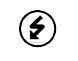 Extincteur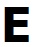 Responsable d'E.S.Véhicule d’intervention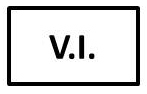 Ambulance 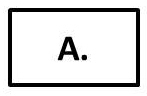 MédecinDépanneur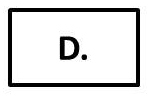 Poste de soins Buvette / Snack *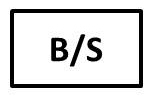 Construction *Zone interdite délimitée/matérialisée + dimensions *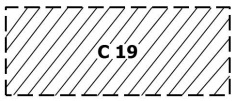 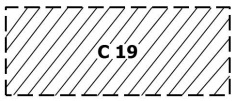 Ruban balise("Rubalise")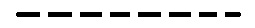 Sens de la course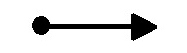 Fossé + profondeur*(ligne épaisse = bord de route)Talus + hauteur *(ligne fine = faite du talus) Heras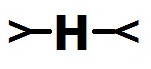 Nadar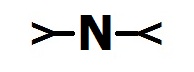 LEGENDESYMBOLE ou REPRESENTATION Gros ballot, Big-Bag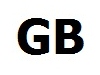 Pneus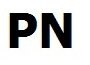 Protection/Petit ballot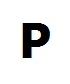 Déviation     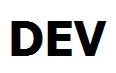 Poteau électrique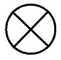 Fil barbelé / Clôture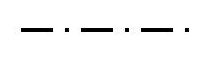 Haie / Buisson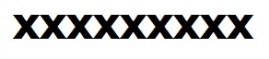 Rivière / Eau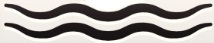 Arbre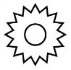 Caniveau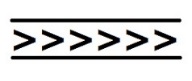 Zone 10 mètres Simple (à orienter)Zone 10 mètres Double (Recto-Verso)Cônes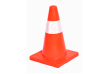 Zone de Prévention captage d'eaux +Fin de Zone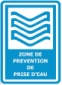 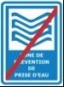 Si utile : Route en montée Route en descente Route horizontale 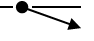 WAY OUT : Sortie directe pour les véhicules de secours (ambulance, pompier)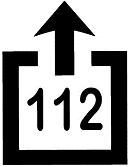 